Решение № 131 от 22 декабря 2015 г. О выплате премии исполняющему обязанности главы администрации муниципального округа Головинский за IV квартал 2015 года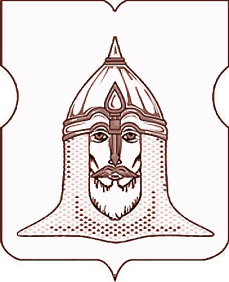 СОВЕТ ДЕПУТАТОВМУНИЦИПАЛЬНОГО ОКРУГА ГОЛОВИНСКИЙРЕШЕНИЕ 22.12.2015года  № 131О выплате премии исполняющему обязанности главы администрации муниципального округа Головинский за IV квартал 2015 годаСогласно Трудовому кодексу Российской Федерации, в соответствии с Порядком оплаты труда муниципальных служащих администрации муниципального округа Головинский, утвержденного решением Совета депутатов муниципального округа Головинский от 25 февраля 2014 года № 18 «Об утверждении Порядка оплаты труда муниципальных служащих администрации муниципального округа Головинский», с учетом сложившейся экономииСоветом депутатов принято решение:
1.        Выплатить премию за выполнение особо важных и сложных заданий за IV квартал 2015 года исполняющему обязанности главы администрации муниципального округа Головинский Кудряшову Илье Валерьевичу за счет средств фонда оплаты труда в сумме 200000 (Двести тысяч) рублей 00 копеек, в том числе по КБК 900 0104 31Б0101 121 - 30200 (тридцать тысяч двести) рублей 00 копеек, КБК 900 0104 31Б0105 121 - 169800 (сто шестьдесят девять тысяч восемьсот) рублей 00 копеек.
2.        Администрации муниципального округа Головинский обеспечить выплату премии, указанной в пункте 1 настоящего решения.
3.        Настоящее решение вступает в силу со дня его принятия.
4.        Контроль исполнения настоящего решения возложить на главу муниципального округа Головинский Архипцову Н.В. и председателя бюджетно-финансовой комиссии - депутата Мемухину В.Г. Главамуниципального округа Головинский                                                       Н.В. Архипцова 